POSITION DESCRIPTIONTownsville Catholic Education (TCE) supports 29 schools within the Diocese, located throughout a diverse region including urban and rural environments extending to Mount Isa to the west, Proserpine to the south and north to Ingham. TCE provides a diverse range of education choices including primary, secondary and Prep-to-Year 12.  Each setting provides a high educational standard in a caring and a stimulating environment. The Diocese has a growing Indigenous education program and some of our schools offering both boarding and day-student facilities.TCE employs in excess of 2,500 teaching, professional and ancillary/support employees to fulfil our mission of providing quality educational services through our Catholic school communities. A Catholic education involves much more than simply teaching the educational basics.  It encourages students to embrace Catholic values and faith while providing them with an excellent education and diverse life experiences that will prepare them to be a contributing member of the community in their adult lives.The proud reputation Catholic schools enjoy within the Diocese today is based on the strong tradition built by religious orders who found Catholic Education in the Townsville Diocese in 1872.OUR SYSTEM VISION“The promotion of the human person is the goal of the Catholic school”THE CATHOLIC SCHOOL ON THE THRESHOLD OF THE THIRD MILLENNIUM, 1998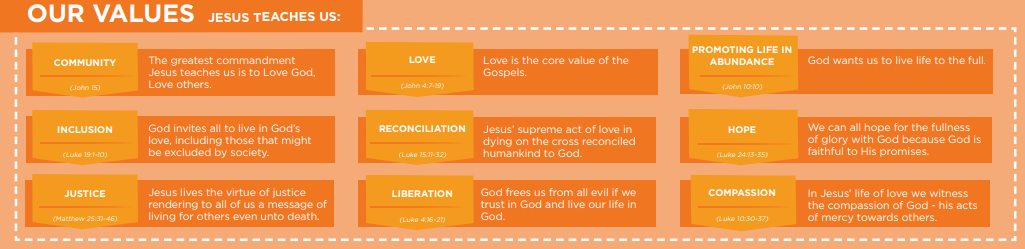 Southern Cross Catholic College, Annandale is a primary secondary co-educational college that offers classes from Prep to Year 12. The College values effort, commitment and support and challenge our students to become their best selves. In doing so, a school environment is provided in which students can grow holistically, and promote activities, processes and structures that enhance a love of life.The primary purpose of the School Officer – Assisting Student Learning is to work in collaboration with the teachers to provide support and guidance to assist students with learning and development. The School Officer – ASL will demonstrate competency involving the application of knowledge and skills to a range of tasks to support the teachers in the Hospitality and Arts departments. The School Officer - ASL ensures that all duties are completed to an acceptable standard as determined by the Subject Teacher and Assistant Principal. The Key Accountabilities are as follows but not limited to, and may vary based on classroom and student’s support needs.Assist the student’s learning and participation in the CollegeAssist teachers in preparing, implementing and supervising learning programsBe aware of the subject teacher’s expectations of the students in the class and work with the teacher, actively participating in activities, intervening and encouraging students where appropriateAssist individuals or small groups, with activities as part of inclusive teaching and learning practices, supporting the teacher with behaviour management and the development of social skills and classroom skills developmentAssist students with their personal organisation when requiredRespond to all students in the classroom in a warm and encouraging manner and build collaborative relationships with the students and respond to individual learning needsParticipate in meetings, both internal and external as required.Learning and Teaching Provide support to teachers in the classroomAssist the teaching team with classroom resources, including the assistance with purchasing resources in accordance with school administration guidelines and proceduresWork in partnership with teachers to support student learning which may include: General support to a group of students while the teacher is engaged in focussed teachingProvision of personalised support e.g. mobility or communication support, where requiredAssisting students to complete tasks designed by the teacherPreparation of support materials and resourcesSupport identified students with learning barriers, to engage in a range of learning activities inside the workshopCollect data for analysis by the teacher – work samples, anecdotal notes on performance of task, work habits, behaviour etc., provided to the teacher.Small Group and Personalised SupportCommunicate with teachers about student progress and areas of needInform the Assistant Principal on any welfare issues that may arise with studentsDevelop professional relationships with students based on trust and respect, which utilises a strengths based approachProvide general formative feedback to student on performance during the teaching sessionRole model behaviour in line with the College’s mission	Work in partnership with teachers to implement aspects of learning plans, as identified by the teacher, for groups of students including:Work with the student, under the direction of a teacher, to support the implementation of particular learning goals as identified in the Student’s Learning Plan.Pastoral CareProactively monitor and support student wellbeing issues under the guidance of the pastoral care teamWork to promote self-esteem and assist with student social interactions by teaching them social skills and discussing with them their social behaviours as requiredProvide assistance with personal care as required which may also include mobility and personal hygieneProvide assistance with communication – including notetaking, taping material and using ICT to optimise the student’s learning experiences.Professional DevelopmentSupport collegiate learning by sharing learnings with colleaguesProactively seek opportunities to extend own professional learning via internal and external training.The carriage of the role will always presume the role-holder’s responsibility to act cognisant of, and in harmony with, the Mission and Purpose of Catholic Education and Catholic Education policies.The employee will be expected to abide by the Statement of Principles for Employment in Catholic schools, the Staff Code of Conduct and other Diocesan guidelines.Employees will maintain appropriate confidentiality, sensitivity and empathy in the execution and management of all matters.Employees will demonstrate a willingness and acceptance to initiate and participate in relevant training and professional development opportunities.Each employee is responsible for ensuring his/her health, safety and wellbeing and is expected to not willingly place at risk the health and safety of one’s self or others.Employees will:Adhere to Work Health and Safety instructionsPromote a commitment to safe work practicesBe familiar with workplace incident, hazard and accident reporting and emergency proceduresTake reasonable action to avoid, eliminate or minimise risk and hazardsUtilise personal protective equipmentParticipate in the development of a safe and healthy workplaceSeek information and advice as necessary and comply with instructions.ExperienceAbility to organise tasks and demonstrate flexibility to adapt to changing circumstancesDemonstrated understanding of and sensitivity to the learning needs of students.SkillsGood oral communication skills, especially in relation to staff, students and communityDeveloped written, verbal, visual and non-verbal communication skills to ensure positive engagement with staff, parents and visitorsAbility to engage and work in partnership with teachersWell-developed computer literacy skills with the ability to operate a variety of platforms including Google and Microsoft Office.AttributesEnthusiastic, energetic, flexible with a proactive attitudeConfident, well-presented and engaging with a personal warmth that engenders mutual respect with staff, parents and visitorsFlexible and responsive to the needs of the school community and driven to achieve the best outcomes for students.Current Working with Children Suitability Card - The successful candidate will require a paid Blue Card before commencement as per the No Card, No Start policy developed by Queensland Government.Current Driver’s LicenceAbility to travel from time to time within the Catholic Diocese of TownsvilleAbility to perform the physical requirements of the role in a safe manner.Certificate in Education Support or commitment towards completing this qualificationFirst aid qualified desirable or willingness to complete.Some employees may be subject to pre-employment medical assessments during the selection process. Depending on the nature of the position, it may be necessary for successful applicants to be immunised against certain preventable diseases in order to minimise the risk of transmission.How we do things is as important as what we do, therefore you will be assessed on your ability to use your experience, knowledge, skills and competencies confidentially with good judgement and wisdom.You will be assessed on your ability to demonstrate the following four capabilities – Personal, Professional, Relational and Organisational within context to the key accountabilities identified above.The School Officer - ASL is accountable in the first instance to the Assistant Principal and then to the Subject Teacher.  The School Officer - ASL consults and liaises with other TCEO personnel, Principals in schools, and other Diocesan staff/committees, where appropriate. I have read, understood and acknowledge the scope and responsibility of the position outlined in this position description.POSITION TITLE: Assisted Student Learning (ASL) SECTION:School OfficerREPORTS TO:Assistant Principal CLASSIFICATION:School Officer – Level 2AWARD:Catholic Employing Authorities Single Enterprise Collective Agreement – Diocesan Schools of Queensland 2019 - 2023LOCATION:Southern Cross Catholic College, AnnandaleOUR ORGANISATIONABOUT THE ROLEKey AccountabilitiesSTATEMENT OF RESPONSIBILITYABOUT YOUMandatory Criteria/Professional Registration/OtherDesirable CriteriaHOW YOU WILL BE ASSESSEDCapabilitiesCapabilitiesPersonalProfessional – Knowledge and UnderstandingEngages in self-reflectionIs aware and responsiveGives witness to personal faith and commitmentIntegrates a Catholic stance in area of responsibilitySupports and engages change processesDisplays a sense of self-efficacy and personal identityDemonstrates appropriate styles of decision makingDisplays intuition as well as logic and reasonInspires a collegial purpose and visionProjects confidence, optimism and resilienceSupports efficient and robust structures and systemsDemonstrates honesty and integrityFocuses on core outcomes and accountabilitiesDemonstrates ethically responsible behavioursEngages in workplace learning and relevant professional developmentIs morally courageousOperates with a commitment to sound educational focusDemonstrates a commitment to personal spiritual growthOperates with a spirit of service and professionalismDisplays imagination and visionDevelops moral purposeIntegrates work and personal lifeDemonstrates capacity to provide professional supportEngages with the Catholic cultureDemonstrates capacity to provide professional supportIs culturally sensitiveDemonstrates capacity to provide professional supportSocial and InterpersonalOrganisationalIs relationally adeptGives priority to the Church’s mission in educationIs emotionally matureEngages in future thinking, aware of the big pictureIs guided by the spirit and teachings of the GospelSupports organisational capacity to respond to contemporary and future needsCommunicates with confidenceAvoids imposing old paradigms on new realitiesIs authentically presentSupports a growth promoting workplaceDisplays a trusting dispositionExercises committed and ethical stewardshipSupports collaborative and productive working environmentsContributes to organisational sustainabilityEngages in positive politicsSupports a sharing organisational culture that focuses energies and talentsEngages in positive politicsOperates in fidelity to Catholic social teaching and environmental responsibilitiesREPORTING & OTHER RELATIONSHIPSACKNOWLEDGEMENTEmployee Name:Signature:Date: